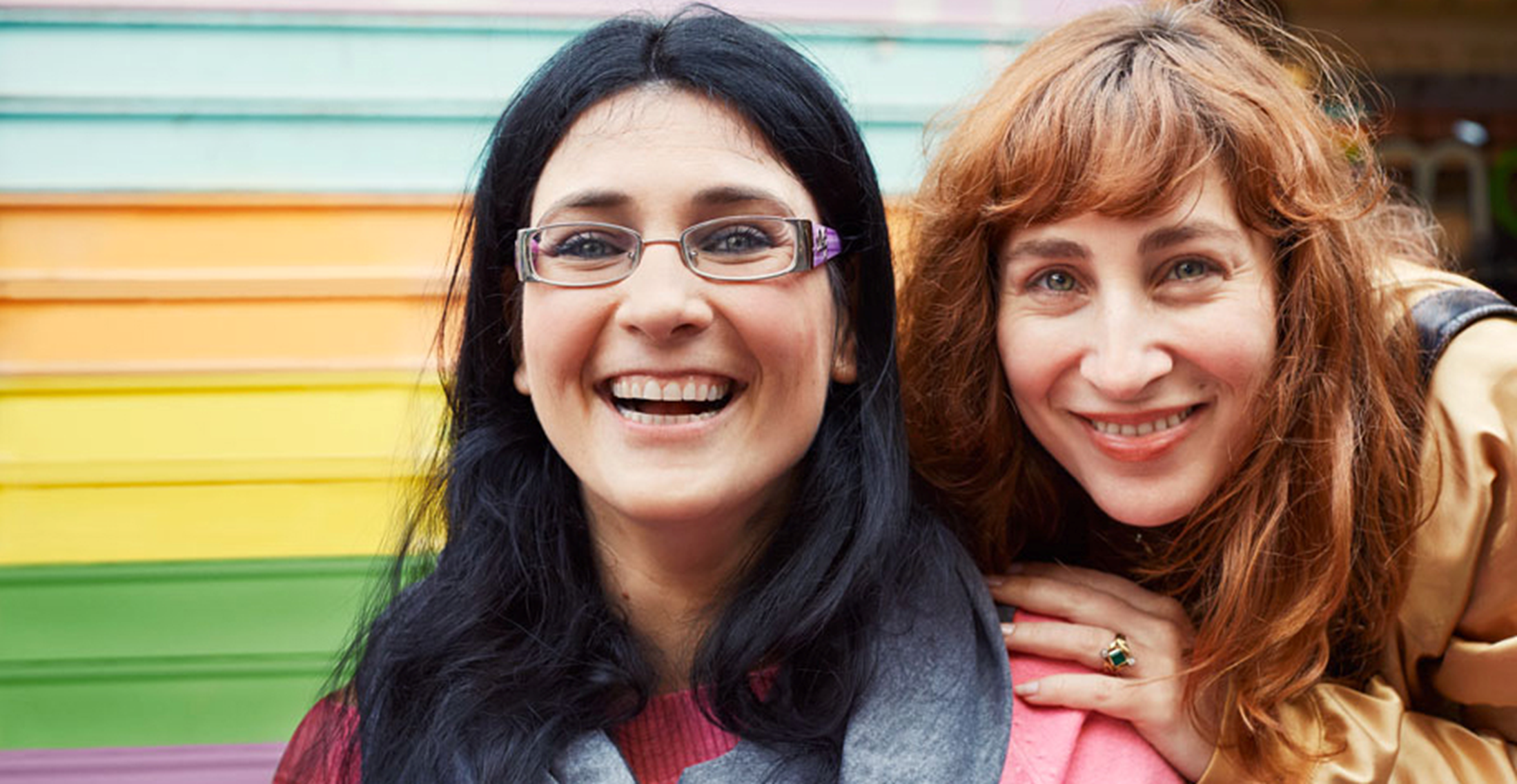 Wij nodigen u graag uit voor de bijeenkomst Online in de zorgsector en & Katheter Care Sterker Samen op donderdag 21 september 2017. Deze bijeenkomst zal bestaan uit twee gedeeltes. Eén geaccrediteerd gedeelte, waarin Gemma Hafkamp, momenteel werkzaam als wijkverpleegkundige en voorheen teamleidster in het Slingeland ziekenhuis, u mee zal nemen in het online landschap binnen de zorgsector. De maatschappij om ons heen digitaliseert. Welke gevolgen heeft dit voor de zorgsector? Hoe spelen zorgorganisaties in op deze ontwikkeling?Daarnaast zouden wij in het tweede gedeelte graag met u willen praten over Katheter Care. In de afgelopen maanden is Katheter Care in uw instelling geïntroduceerd. Wij zijn benieuwd naar uw ervaringen tot nu toe. Hoe past u het toe in uw werk? Zijn er nog bepaalde onderwerpen die u graag toegevoegd zou willen hebben? Ook is er de mogelijkheid om een kijkje te nemen bij onze collega’s van Coloplast Care. Zij spreken net zoals u dagelijks met mannen en vrouwen die moeten katheteriseren. Met welke soort vragen krijgen zij dagelijks te maken, nu de patiënt al enige tijd katheteriseert? Datum: donderdag 21 september 2017Tijd: van 16.00u tot 20.00uLocatie: Coloplast BV, Softwareweg 1, 3821 BN AmersfoortU kunt zich inschrijven door uw gegevens te mailen naar infoacademy@coloplast.com ovv inschrijving Katheter Care Sterker Samen.Agenda:16.00 – 17.00Online in de zorgsector:Wat is online in de zorg? En is in ieder geval geen hype! De maatschappij om ons heen digitaliseert. Ook zorgorganisaties moeten met deze ontwikkeling mee in verband met bezuinigingen gecombineerd met de toenemende zorgvraag. De patiënt is in control. Ze worden steeds mondiger en willen regie houden over hun eigen zorg. Er zullen verschillende voorbeelden aan bod komen die de toepassing van online binnen de zorgsector laten zien. Ook is er volop ruimte voor discussie en eigen ideeën. Gemma Hafkamp17.00 – 17.15Break17.15 – 18.00Katheter Care in beeldWaarom Katheter Care? Hoe is het tot stand gekomen?Waar staan we nu?Hoe past katheter Care  in je werk als verpleegkundige?Roy ten Tije18.00 – 18.30Broodjesbuffet18.30 – 19.503 Workshops:Wat kan beter aan het huidige programma?Ontwikkelingen Katheter CareKijkje bij de collega’s van Coloplast CareRoy ten TijeEveline AdriaenssenMatthias van Rijswijk18.30 – 18.50     Workshop ronde 119.10 – 19.30     Workshop ronde 219.30 – 19.50     Workshop ronde 319.50 – 20.00Terugkoppeling & Afsluiting